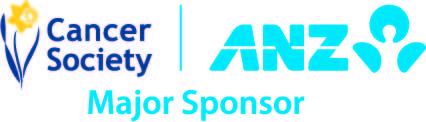 Thank you for confirming your attendance in the Cancer Society ANZ Daffodil Day Annual Charity Golf Fundraiser on Thursday 19th August 2021Please be there by 11.30am for tee off at 12 noon(wet weather date Thursday 2nd September)Details of registration:Please confirm your registration by making a deposit into the following account:Cancer Society Nelson account 06-0705-0316662-00  Tick box if you would like to be sent a receipt and provide your postal or email address below. (Receipts will be issued by the Cancer Society in September)     Please complete by Friday 13th August & email to info@cancernelson.org.nz